РАСПОРЯЖЕНИЕ        № 30                                                                                                                05.06.2019                                                                                                          «О назначении лиц, ответственных за осуществлениеобмена электронными документами»Для организации электронного документооборота с использованием электронной подписи:1. Возложить функции и обязанности оператора автоматизированного рабочего места (далее - АРМ) обмена электронными документами по обеспечению телекоммуникационного взаимодействия в системе электронного документооборота и наделить правом электронной подписи следующих работников (должностных лиц):2. Возложить функции и обязанности администратора обмена электронными документами по организации, обеспечению и контролю за проведением мероприятий по защите информации на Абдрахманова Рамиля Исмагиловича, главу сельского поселения Уршакский сельсовет.3. Администратору обмена электронными документами провести инструктаж и ознакомить указанных в пунктах 1 - 2 настоящего приказа работников (должностных лиц) под роспись с Положением о порядке организации изготовления, выдачи, приостановления, возобновления и аннулирования сертификатов ключей проверки электронных подписей уполномоченных лиц государственных органов Республики Башкортостан и их подведомственных организаций, Правилами организации межведомственного электронного взаимодействия государственных органов Республики Башкортостан и их подведомственных организаций с использованием электронной подписи. В случае аннулирования сертификата ключа проверки электронной подписи администратор обмена электронными документами обязан удалить контейнер ключа электронной подписи, соответствующего аннулированному сертификату, с заполнением надлежащего акта.4. Указанные в пунктах 1 - 2 настоящего приказа работники (должностные лица) несут персональную ответственность за:сохранение в тайне конфиденциальной информации, ставшей им известной в процессе обмена электронными документами с использованием электронной подписи;сохранение в тайне закрытых ключей электронной подписи и иной ключевой информации;соблюдение правил эксплуатации средств АРМ обмена электронными документами и средств электронной подписи.5. Создать комиссию в составе:председатель комиссии: Глава сельского поселения – Абдрахманов Рамиль Исмагилович; члены комиссии: управляющий делами – Ишназарова Гульшат Талютовна;для проверки:готовности программно-технических средств обмена электронными документами, в том числе средств защиты информации АРМ обмена электронными документами;наличия нормативной и иной документации, регламентирующей обмен электронными документами и использование средств АРМ обмена электронными документами;подготовленности администратора обмена электронными документами и уполномоченных лиц, указанных в пунктах 1 - 2 настоящего приказа.По окончании работы составить акт о готовности к обмену электронными документами, подписанными электронной подписью.6. Контроль за выполнением настоящего приказа оставляю за собой.Глава сельского поселения                                                                  Р.И. АбдрахмановБашҡортоҫтан РеҫпублиҡаhыАуырғазы районы муниципаль районыныңӨршәҡ ауыл Ҫоветыауыл биләмәhе Хаҡимиәте453477, Ауырғазы районы, Иҫҡе Әпҫәләм ауылы.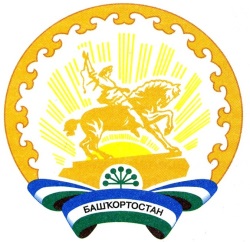 Республика БашкортостанАдминистрация сельского поселения Уршакский сельсовет муниципального районаАургазинский район453477, Аургазинский район, с.Староабсалямово. Тел. 2-71-31№ 
п/пФ.И.О.Должность, 
подразделениеТипы электронных
документов1Абдрахманов Рамиль ИсмагиловичГлава сельского поселенияЗаявка на кассовый расход, заявка на получение наличных денег, заявка на возврат, запрос на аннулирование заявки, уведомление об уточнении вида и принадлежности платежа, сведения о муниципальном контракте, лимиты бюджетных обязательств справка об изменении росписи расходов бюджета сельского поселения, распоряжение на кассовый расход, сводное платежное поручение, платежное поручение, сведения о принятом бюджетном обязательстве, заявка на внесение изменений в бюджетное обязательство, заявка на перерегистрацию бюджетного обязательства, распоряжение на кассовый расход, справка-уведомление сведения об исполнении муниципального контракта2